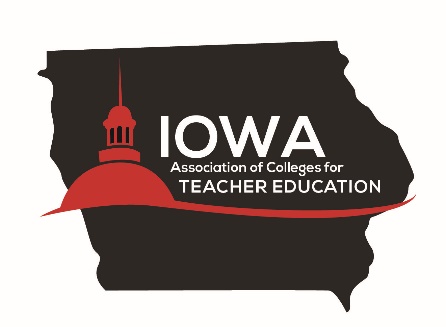 2019-2020 Dues Invoice:  DUE OCTOBER 1, 2019Membership LevelsComprehensive:  Regionally accredited college/university in Iowa engaged in state approved preparation programs for professional school personnel and are members of the AACTE (American Association for Colleges for Teacher Education).  Responsible for the selection of one voting representative (one vote per institution).  State:  Regionally accredited college/university in Iowa engaged in state approved preparation programs for professional school personnel and are NOT members of the AACTE.  Responsible for the selection of one voting representative (one vote per institution).  Affiliate:  Any educational institution/organization in Iowa interested in supporting quality preparation for professional school personnel.  Includes participation in the organization with the exception of the right to vote on business matters of the organization and the opportunity to hold an elected office.  When requesting this membership level please include a letter explaining your interest.  The Executive Committee will vote on your acceptance at the semi-annual meeting (Fall and Spring).  Membership DuesComprehensive & State:  	$300 for institutions licensing 1-50 students annually			$500 for institutions licensing 51-250 students annually			$700 for institutions licensing 250+ students annuallyAffiliate:  		$300 Return lower portion with payment to Will Coghill-Behrends, N119 Lindquist Center, The University of Iowa, Iowa City, IA 52242 Name of institution:  											Address:													Contact person 						& E-mail:						Membership level (Comprehensive, State OR Affiliate):						$			Voting representative (if different from contact person):							If you have questions, please contact Will Coghill-Behrends: mailto:william-behrends@uiowa.edu or 319-335-5349Treasurer notes:				Payment amount received _______________	Check number __________